   П Е Р Е Л І К   П И Т А Н Ьвключених у протокол  № 11 засідання виконавчого комітету Кутської селищної ради Косівського району Івано-Франківської області від 29 жовтня 2021 рокуКУТСЬКА СЕЛИЩНА РАДА 
КОСІВСЬКОГО РАЙОНУ ІВАНО-ФРАНКІВСЬКОЇ ОБЛАСТІВ И К О Н А В Ч И Й      К О М І Т Е ТПРОТОКОЛ №11від 29 жовтня 2021 року         						  с-ще Кути                                      В засіданні брали участь:Головуючий на засіданні виконкому – Василькевич А.І.- заступник голови з питань діяльності виконавчих органів;Керуючий справами виконкому – Бринський Я.Р.Присутні члени виконкому: Будз П.М., Федюк Л.І., Бондарєв А.С., Будз П.М.                                                 Рубаняк В.В., Сащук І.І., Колотило Д.Г                                                                        Відсутні члени виконкому: Колотило С.В., Павлюк Д.М.Запрошені: Павлюк А.О., старший інженер ПВАПБ відділу архітектури і                     містобудування Косівської РДА; Голобуцька К.В., завідувач                      сектору управління персоналом та юридичного забезпечення                      апарату селищної ради; Федюк А.А. начальник відділу земельних                      відносин та захисту довкілля.           Одноголосно прийнято рішення виключити з порядку денного питання №1 «Про  взяття під соціальний супровід сім’ї, що опинилась в складних життєвих обставинах (Д.Д.Р. с. )» та питання №2 «Про взяття на облік сімей, що перебувають в складних життєвих обставинах» в зв’язку з необхідністю затвердження висновків по даних питаннях комісією з питань захисту прав дітей Кутської селищної ради, засідання якої було перенесено.    Заступник голови з питаньдіяльності виконавчих органів                                Андрій ВАСИЛЬКЕВИЧ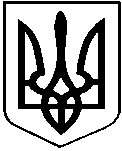 УКРАЇНАКУТСЬКА СЕЛИЩНА РАДА 
КОСІВСЬКОГО РАЙОНУ ІВАНО-ФРАНКІВСЬКОЇ ОБЛАСТІВ И К О Н А В Ч И Й      К О М І Т Е Т__________________________________________________________________                                                     Р І Ш Е Н Н Я     №64від  29 жовтня  2021 року.                                                                    с-ще КутиПро стан надходження податків і зборів до бюджетуКутської селищної ради. 	Заслухавши інформацію начальника Фінансового відділу Кутської селищної ради Косівського району Івано-Франківської області Богдана Девди про стан надходження податків і зборів до бюджету Кутської територіальної громади  за І -ІІІ квартали 2021 року, виконавчий комітет Кутської селищної радиВИРІШИВ:Інформацію про стан надходження податків і зборів до бюджету Кутської територіальної громади  за І -ІІІ квартали 2021 року взяти до відома.Відділу земельних відносин   та захисту довкілля Кутської селищної ради зробити аналіз причини недовиконання надходжень до бюджету по орендній платі за землю та усунути виявлені недоліки.Старостам у селах інформувати підприємців та інших суб’єктів господарської діяльності про необхідність своєчасного погашення заборгованості по сплаті податку на доходи фізичних осіб.Контроль за виконанням даного рішення залишаю за собою.Заступник голови з питаньдіяльності виконавчих органів                                Андрій ВАСИЛЬКЕВИЧУКРАЇНАКУТСЬКА СЕЛИЩНА РАДА 
КОСІВСЬКОГО РАЙОНУ ІВАНО-ФРАНКІВСЬКОЇ ОБЛАСТІВ И К О Н А В Ч И Й      К О М І Т Е Т__________________________________________________________________                                                     Р І Ш Е Н Н Я     №65від  29 жовтня  2021 року                                                             с-ще КутиПро виготовлення та введенняв дію печаток та штампівдля використанняв Кутській селищній раді.           З метою забезпечення належного обліку, зберігання та виключення безконтрольного використання печаток і штампів у виконавчому комітеті   Кутської селищної   ради та її структурних підрозділів,  відповідно до наказу Міністерства юстиції України від 18 червня 2015 року № 1000/5 «Про затвердження Правил організації діловодства та архівного зберігання документів у державних органах, органах місцевого самоврядування, на підприємствах, в установах і організаціях» зі змінами, затвердженими наказом Міністерства юстиції України від 04 липня 2018 року № 2277/5 та  ст.40 Закону України «Про місцеве самоврядування в Україні» та Розпорядження №160 від 31 грудня 2020 року «Про затвердження Положення про порядок виготовлення, обліку, зберігання, використання та знищення печаток і штампів у виконавчому комітеті та структурних підрозділах Кутської селищної ради Косівського району Івано-Франківської області», та рішення №3-12/2021 від 28 жовтня 2021 року «Про старостинські округи Кутської селищної територіальної громади»,  виконавчий комітет Кутської селищної ради В И Р І Ш И В:Забезпечити виготовлення та введення в дію з 01 листопада 2021 року печаток для використання уповноваженими особами виконавчими органами комітету Кутської селищної ради (діаметр кола 45 мм):Гербову печатку Великорожинського старостинського округу з текстом відбитку: «*Україна* Кутська селищна рада Косівського району Івано-Франківської області  *Великорожинський старостинський округ*»; Гербову печатку Малорожинського старостинського округу з текстом відбитку: «*Україна* Кутська селищна рада Косівського району Івано-Франківської області *Малорожинський старостинський округ*»;  Гербову печатку Слобідського старостинського округу з текстом відбитку: «*Україна* Кутська селищна рада Косівського району Івано-Франківської області *Слобідський старостинський округ*»; Гербову печатку Старокутського старостинського округу з текстом відбитку: «*Україна* Кутська селищна рада Косівського району Івано-Франківської області *Старокутський старостинський округ*»; Гербову печатку Розтоківського старостинського округу з текстом відбитку: «*Україна* Кутська селищна рада Косівського району Івано-Франківської області * Розтоківський старостинський округ*»; Гербову печатку Тюдівського старостинського округу з текстом відбитку: «*Україна* Кутська селищна рада Косівського району Івано-Франківської області * Тюдівський старостинський округ*».Встановити, що відповідальним за зберігання та використання гербових печаток у старостинських округах є старости.Відповідальним посадовим особам забезпечити зберігання печаток у шафах (сейфах), що надійно замикаються і опечатуються, та забезпечити контроль за їх використанням посадовими особами.Контроль за виконанням даного рішення покласти на керуючого справами виконкому Бринського Ярослава Романовича.Заступник голови з питаньдіяльності виконавчих органів                                Андрій ВАСИЛЬКЕВИЧ                                                       УКРАЇНАКУТСЬКА СЕЛИЩНА РАДА 
КОСІВСЬКОГО РАЙОНУ ІВАНО-ФРАНКІВСЬКОЇ ОБЛАСТІВ И К О Н А В Ч И Й      К О М І Т Е Т__________________________________________________________________Р І Ш Е Н Н Я     №66від 29 жовтня 2021 року                                                                          с-ще КутиПро затвердження Порядку видачідовідок про місце проживання особи без реєстрації та про не проживанняособи за місцем реєстрації на території населених пунктів Кутської селищної ради Косівськогорайону Івано-Франківської області.         З метою упорядкування видачі довідок про місце проживання особи без реєстрації та про не проживання особи за місцем реєстрації на території населених пунктів Кутської селищної ради Косівського району Івано-Франківської області, керуючись  ст.ст. 52, 59 Закону України «Про місцеве самоврядування в Україні», виконавчий  комітет  Кутської селищної радиВИРІШИВ:         1. Затвердити Порядок видачі довідок про місце проживання особи без реєстрації та про не проживання особи за місцем реєстрації на території населених пунктів Кутської селищної ради Косівського району Івано-Франківської області (додається).         2. Контроль за виконанням рішення покласти на заступника селищного голови Анатолія Кіщука.  Заступник голови з питаньдіяльності виконавчих органів                                Андрій ВАСИЛЬКЕВИЧУКРАЇНАКУТСЬКА СЕЛИЩНА РАДА 
КОСІВСЬКОГО РАЙОНУ ІВАНО-ФРАНКІВСЬКОЇ ОБЛАСТІВ И К О Н А В Ч И Й      К О М І Т Е Т__________________________________________________________________Р І Ш Е Н Н Я     №67від  29 жовтня 2021 року                                                                         с-ще КутиПро розгляд заяв та звернень.                                                                                                                      1        Заслухавши заяву жителя села , вул. , буд.,                  гр. Кочергана Василя Дмитровича про надання йому статусу гірського, як особі, що перебуває на реєстраційному обліку та фактично проживає з  року в селі  Косівського району Івано-Франківської області, виконавчий комітет Кутської селищної радиВ И Р І Ш И В:         Надати жителю села , вул. , буд., гр. Кочергану Василю Дмитровичу статус гірського, як особі, що перебуває на реєстраційному обліку та фактично проживає з  року в селі  Косівського району Івано-Франківської області.                                                            2        Заслухавши заяву жителя села , вул. , буд.,                        гр. Гулія Івана Володимировича про надання йому статусу гірського, як особі, що перебуває на реєстраційному обліку та фактично проживає з   року в селі  Косівського району Івано-Франківської області, виконавчий комітет Кутської селищної радиВ И Р І Ш И В:         Надати жителю села , вул. , буд., гр. Гулію Івану Володимировичу статус гірського, як особі, що перебуває на реєстраційному обліку та фактично проживає з  року в селі  Косівського району Івано-Франківської області. 	  3          Відповідно до пункту 34 статті 26 закону України «Про місцеве самоврядування в Україні» керуючись статтею 12 Земельного Кодексу України, статті 5 Закону України «Про особисте селянське господарство», розглянувши заяву жительки села , вул. , гр. Тимчук Тетяни Семенівни про вихід з членів особистого селянського господарства, виконавчий комітет Кутської селищної радиВ И Р І Ш И В:Вивести Тимчук Тетяну Семенівну, жительку села , вул. , з членів особистого селянського господарства, без виділення їй земельної ділянки в натурі (на місцевості).Спеціалісту І категорії відділу організаційної роботи, документообігу та контролю апарату селищної ради Оксані Лукань внести відповідні зміни до по-господарської книги №23, ст.144, номер об’єкта погосподарського обліку 1732.Контроль за виконанням даного рішення покласти на начальника відділу земельних відносин та захисту довкілля Анжелу Федюк.	   4          Відповідно до пункту 34 статті 26 закону України «Про місцеве самоврядування в Україні» керуючись статтею 12 Земельного Кодексу України, статті 5 Закону України «Про особисте селянське господарство», розглянувши заяву жителя села , гр. Шпинтюка Богдана Васильовича про вихід з членів особистого селянського господарства, виконавчий комітет Кутської селищної ради                                            В И Р І Ш И В:Вивести Шпинтюка Богдана Васильовича, жителя села , з членів особистого селянського господарства, без виділення йому земельної ділянки в натурі (на місцевості).Діловоду відділу організаційної роботи, документообігу  та контролю апарату селищної ради Василині Крильчук внести відповідні зміни до по-господарської книги №1, номер об’єкта погосподарського обліку 01-0002-1.Контроль за виконанням даного рішення покласти на начальника відділу земельних відносин та захисту довкілля Анжелу Федюк.	5          Відповідно до пункту 34 статті 26 закону України «Про місцеве самоврядування в Україні» керуючись статтею 12 Земельного Кодексу України, статті 5 Закону України «Про особисте селянське господарство», розглянувши заяву жителя села , вул. , буд., гр. Ващіка Богдана Володимировича про вихід з членів особистого селянського господарства, виконавчий комітет Кутської селищної радиВ И Р І Ш И В:Вивести Ващіка Богдана Володимировича, жителя села , вул. , буд. з членів особистого селянського господарства, без виділення йому земельної ділянки в натурі (на місцевості).Спеціалісту І категорії відділу організаційної роботи, документообігу та контролю апарату селищної ради Оксані Лукань внести відповідні зміни до по-господарської книги №18, номер об’єкта погосподарського обліку 1346.Контроль за виконанням даного рішення покласти на начальника відділу земельних відносин та захисту довкілля Анжелу Федюк.                                                     6        Відповідно до пункту 34 статті 26 закону України «Про місцеве самоврядування в Україні» керуючись статтею 12 Земельного Кодексу України, статті 5 Закону України «Про особисте селянське господарство», розглянувши заяву жительки села , вул. , буд.№, гр. Тикинюк Наталії Танасіївни про вихід з членів особистого селянського господарства, виконавчий комітет Кутської селищної ради                                            В И Р І Ш И В:Вивести Тикинюк Наталію Танасіївну, жительку села , вул. , буд.№, з членів особистого селянського господарства, без виділення їй земельної ділянки в натурі (на місцевості).Діловоду відділу організаційної роботи, документообігу та контролю апарату селищної ради Василині Крильчук внести відповідні зміни до по-господарської книги №4, номер об’єкта погосподарського обліку 01-0327-1.Контроль за виконанням даного рішення покласти на начальника відділу земельних відносин та захисту довкілля Анжелу Федюк.                                                                7          Відповідно до пункту 34 статті 26 закону України «Про місцеве самоврядування в Україні» керуючись статтею 12 Земельного Кодексу України, статті 5 Закону України «Про особисте селянське господарство», розглянувши заяву жительки села , гр. Стрельнікової Марії Вікторівни про вихід з членів особистого селянського господарства, виконавчий комітет Кутської селищної радиВ И Р І Ш И В:Вивести гр. Стрельнікову Марію Вікторівну, жительку села , з членів особистого селянського господарства, без виділення їй земельної ділянки в натурі (на місцевості).Спеціалісту І категорії відділу організаційної роботи, документообігу та контролю апарату селищної ради Світлані Чокинюк внести відповідні зміни до по-господарської книги №1, ст.17.3. Контроль за виконанням даного рішення покласти на начальника відділу          земельних відносин та захисту довкілля Анжелу Федюк.8          Відповідно до пункту 34 статті 26 закону України «Про місцеве самоврядування в Україні» керуючись статтею 12 Земельного Кодексу України, статті 5 Закону України «Про особисте селянське господарство», розглянувши заяву жителя села , вул. , буд.№,              гр. Довганюка Данила Володимировича про вихід з членів особистого селянського господарства, виконавчий комітет Кутської селищної ради                                            В И Р І Ш И В:Вивести Довганюка Данила Володимировича, жителя села ,       вул. , буд. з членів особистого селянського господарства, без виділення йому земельної ділянки в натурі (на місцевості).Спеціалісту І категорії відділу організаційної роботи, документообігу та контролю апарату селищної ради Світлані Чокинюк внести відповідні зміни до по-господарської книги №1, ст.58.Контроль за виконанням даного рішення покласти на начальника відділу земельних відносин та захисту довкілля Анжелу Федюк.9          Відповідно до пункту 34 статті 26 закону України «Про місцеве самоврядування в Україні» керуючись статтею 12 Земельного Кодексу України, статті 5 Закону України «Про особисте селянське господарство», розглянувши заяву жительки села , вул. , гр. Глібчук Галини Мирославівни вихід з членів особистого селянського господарства, виконавчий комітет Кутської селищної ради                                            В И Р І Ш И В:Вивести Глібчук Галину Мирославівну, жительку села , вул. , з членів особистого селянського господарства, без виділення їй земельної ділянки в натурі (на місцевості).Спеціалісту І категорії відділу організаційної роботи, документообігу та контролю апарату селищної ради Оксані Лукань внести відповідні зміни до по-господарської книги №20, ст.59, номер об’єкта погосподарського обліку 1497.Контроль за виконанням даного рішення покласти на начальника відділу земельних відносин та захисту довкілля Анжелу Федюк.	   10        Заслухавши заяву жителя селища , вул. , буд., гр. А.Л.Р. про надання йому дозволу на дарування житлового будинку з господарськими будівлями та спорудами, який знаходиться в селищі , вул. , буд., власником якого він є згідно Витягу з Державного реєстру речових прав на нерухоме майно про реєстрацію права власності, виданого приватним нотаріусом Фединчук С.І., Косівського районного нотаріального округу  року реєстраційний номер  та земельної ділянки площею 0,0445га, кадастровий номер 2623655400:02:001:0187 своїй доньці гр. Я.О.Л., жительці селища , вул. , буд., в якому зареєстровані малолітні діти Д.В.В. народження, та Я.Т.Р. року народження, взявши до уваги всі зауваження та рекомендації, виконавчий комітет Кутської селищної ради В И Р І Ш И В:         Надати дозвіл жителю селища , вул. , буд., гр. А.Л.Р. на дарування житлового будинку з господарськими будівлями та спорудами, який знаходиться в селищі , вул. , буд., власником якого він є згідно Витягу з Державного реєстру речових прав на нерухоме майно про реєстрацію права власності, виданого приватним нотаріусом Фединчук С.І., Косівського районного нотаріального округу  року реєстраційний номер  та земельної ділянки площею 0,0445га, кадастровий номер 2623655400:02:001:0187 своїй дочці                  гр. Я.О.Л., жительці селища , вул. , буд., в якому зареєстровані малолітні діти Д.В.В. року народження, та Я.Т.Р. року народження, оскільки даним правочином права неповнолітніх та малолітніх дітей  не будуть порушені.	11        Заслухавши заяву жительки селища , вул. , буд., кв., гр. Поп’юк Ганни Романівни, що діє від імені Зяхор Людмили Валеріївни, що зареєстрована в селі  Коростенського району Житомирської області, вул. , буд., згідно довіреності, посвідченої Зіневичем С.О., приватним нотаріусом Коростенського районного нотаріального округу Житомирської області    року за № про надання їй дозволу на укладення договору купівлі-продажу 1/9 частини квартири №, яка знаходиться в селищі , вул. , буд., власником якої вона є згідно Свідоцтва про право власності на житло, зареєстрованого Коломийським МБТІ  року за р.№ з гр. П.В.Є., жителем селища , вул. , буд., кв., в якій зареєстровані малолітні діти П.А.В.  року народження, та П.М.В. року народження, взявши до уваги всі зауваження та рекомендації, виконавчий комітет Кутської селищної ради В И Р І Ш И В:         Надати дозвіл жительці села  Коростенського району Житомирської області,   вул. , буд., гр. Зяхор Людмилі Валеріївні на укладення договору купівлі-продажу 1/9 частини квартири №, яка знаходиться в селищі , вул. , буд., власником якої вона є згідно Свідоцтва про право власності на житло, зареєстрованого Коломийським МБТІ  року за р.№ з гр. П.В.Є., жителем селища , вул. , буд., кв., в якій зареєстровані малолітні діти П.А.В. року народження, та П.М.В. року народження, оскільки даним правочином права неповнолітніх та малолітніх дітей  не будуть порушені.	           12        Заслухавши заяву жительки селища , вул. , буд., кв., гр. Поп’юк Ганни Романівни, що діє від імені Копилова Андрія Валерійовича, що зареєстрований в селі  Коростенського району Житомирської області, вул. , буд., згідно довіреності, посвідченої Зіневичем С.О., приватним нотаріусом Коростенського районного нотаріального округу Житомирської області  року за № про надання йому дозволу на укладення договору купівлі-продажу 1/9 частини квартири №, яка знаходиться в селищі , вул. , буд., власником якої він є згідно Свідоцтва про право власності на житло, зареєстрованого Коломийським МБТІ  року за р.№ з гр. П.В.Є., жителем селища ,                         вул. , буд., кв., в якій зареєстровані малолітні діти П.А.В. року народження, та П.М.В. року народження, взявши до уваги всі зауваження та рекомендації, виконавчий комітет Кутської селищної ради В И Р І Ш И В:         Надати дозвіл жителю села  Коростенського району Житомирської області,      вул. , буд. Коростенського району, Житомирської області, гр. Копилову Андрію Валерійовичу на укладення договору купівлі-продажу 1/9 частини квартири №, яка знаходиться в селищі , вул. , буд., власником якої він є згідно Свідоцтва про право власності на житло, зареєстрованого Коломийським МБТІ  року за р.№ з гр. П.В.Є., жителем селища ,                         вул., буд., кв., в якій зареєстровані малолітні діти П.А.В. року народження, та П.М.В. року народження, оскільки даним правочином права неповнолітніх та малолітніх дітей  не будуть порушені.                                                                13        Заслухавши заяву жительки селища , вул. , буд., кв., гр. Урсуляк Тетяни Євгенівни про надання їй дозволу на укладення договору купівлі-продажу 1/9 частини квартири №, яка знаходиться в селищі , вул. , буд., власником якої вона є згідно Свідоцтва про право власності на житло, зареєстрованого Коломийським МБТІ  року за р.№ з гр. П.В.Є., жителем селища , вул. , буд., кв., в якій зареєстровані малолітні діти П.А.В. року народження, та П.М.В. року народження, взявши до уваги всі зауваження та рекомендації, виконавчий комітет Кутської селищної ради В И Р І Ш И В:         Надати дозвіл жительці селища , вул. , буд., кв.,        гр. Урсуляк Тетяні Євгенівні на укладення договору купівлі-продажу 1/9 частини квартири №, яка знаходиться в селищі , вул. , буд., власником якої вона є згідно Свідоцтва про право власності на житло, зареєстрованого Коломийським МБТІ  року за р.№ з              гр. П.В.Є., жителем селища ,                     вул. , буд., кв., в якій зареєстровані малолітні діти П.А.В. року народження, та П.М.В. року народження, оскільки даним правочином права неповнолітніх та малолітніх дітей  не будуть порушені.14          Заслухавши заяву жительки селища , вул. , буд.,                   гр. Чесновської Марії Петрівни про надання їй одноразової грошової допомоги для лікування складних хронічних захворювань (), виконавчий комітет Кутської селищної ради   В И Р І Ш И В:            Надати жительці селища , вул. , буд., гр. Чесновській Марії Петрівні одноразову грошову допомогу в сумі 1000,00 (Одна тисяча) гривень для лікування складних хронічних захворювань ().15             Заслухавши заяву жительки села , вул. , буд.,        гр. Слижук Любові Василівни про надання їй одноразової грошової допомоги для лікування складних захворювань (), виконавчий комітет Кутської селищної радиВ И Р І Ш И В:            Надати жительці села , вул. , буд., гр. Слижук Любові Василівні одноразову грошову допомогу в сумі 1000,00 (Одна тисяча) гривень для лікування складних захворювань ().		    16            Заслухавши заяву жителя села , гр. Моканюка Івана Юрійовича про надання йому одноразової грошової допомоги для лікування  захворювання, виконавчий комітет Кутської селищної ради                                  В И Р І Ш И В:           Надати жителю села , гр. Моканюку Івану Юрійовичу одноразову грошову допомогу в сумі 2900,00 (Дві тисячі дев’ятсот) гривень для лікування  захворювання.	    17             Заслухавши заяву жителя села , гр. Калиняка Михайла Григоровича про надання йому одноразової грошової допомоги для лікування складного захворювання (), виконавчий комітет Кутської селищної ради   В И Р І Ш И В:           Надати жителю села , гр. Калиняк Михайлу Григоровичу одноразову грошову допомогу в сумі 1500,00 (Одна тисяча п’ятсот) гривень для лікування складного захворювання ().                                                                18             Заслухавши заяву жителя селища , вул. ,             гр. Ковалюка Івана Ярославовича про надання йому одноразової грошової допомоги для лікування складного захворювання (), виконавчий комітет Кутської селищної ради   В И Р І Ш И В:           Надати жителю селища , вул. , гр. Ковалюку Івану Ярославовичу одноразову грошову допомогу в сумі 2000,00 (Дві тисячі) гривень для лікування складного захворювання ().19            Заслухавши заяву жителя села , гр. Карапчука Дмитра Івановича про надання йому одноразової грошової допомоги для лікування складного захворювання (), виконавчий комітет Кутської селищної ради   В И Р І Ш И В:           Надати жителю села , гр. Карапчуку Дмитру Івановичу одноразову грошову допомогу в сумі 2900,00 (Дві тисячі дев’ятсот) гривень для лікування складного захворювання ().20Заслухавши заяву жителя села , вул. , буд.,               гр. Фединчука Петра Михайловича про  присвоєння  адресного номера селище , вул. , буд., кв., 2/3 частинам квартири № за цією ж адресою, як одному цілому, власником яких він являється згідно Витягу з Державного реєстру речових прав на нерухоме майно про реєстрацію права власності, виданого приватним нотаріусом Кабин А.Р., Косівського районного нотаріального округу  року реєстраційний номер , враховуючи заяву на здійснення поділу в натурі квартири, посвідчену Маркуц У.М., приватним нотаріусом Косівського районного нотаріального округу року за №, виконавчий комітет Кутської селищної радиВ И Р І Ш И В:         Присвоїти адресний номер селище , вул. , буд., кв., 2/3 частинам квартири №4 за цією ж адресою,  як одному цілому, власником яких згідно Витягу з Державного реєстру речових прав на нерухоме майно про реєстрацію права власності, виданого приватним нотаріусом Кабин А.Р., Косівського районного нотаріального округу  року реєстраційний номер , являється житель села , вул. , буд., гр. Фединчук Петро Михайлович.21Заслухавши заяву жительки селища , вул. , буд.,            гр. Гончаренко Ангеліни Володимирівни про  присвоєння  (уточнення)  адресного номера селище , вул. , буд., кв.№, 1/3 частині квартири № за цією ж адресою, як одному цілому, власником якої вона являється згідно Договору купівлі-продажу житлової кімнати, зареєстрованого Коломийським МБТІ року за р.№ , враховуючи заяву на здійснення поділу в натурі квартири, посвідченої Маркуц У.М., приватним нотаріусом Косівського районного нотаріального округу  року за №, виконавчий комітет Кутської селищної ради                                          В И Р І Ш И В:         Присвоїти  (уточнити)  адресний номер селище , вул. , буд., кв., 1/3 частині квартири № за цією ж адресою, як одному цілому, власником якої згідно Договору купівлі-продажу житлової кімнати, зареєстрованого Коломийським МБТІ року за р.№ , являється жителька селища , вул. , буд., гр. Гончаренко Ангеліна Володимирівна.22         Заслухавши заяву жительки села , гр. Карапчук Наталії Миколаївни про  присвоєння  (уточнення)  адресного номера село , вул. , буд., новозбудованому магазину, забудовником якого вона являється згідно Витягу з Реєстру будівельної діяльності Єдиної державної електронної системи у сфері будівництва №ІФ, зареєстрованого управлінням Державної архітектурно-будівельної інспекції в Івано-Франківській області  року, виконавчий комітет Кутської селищної радиВ И Р І Ш И В:         Присвоїти  (уточнити)  адресний номер село , вул. , буд., новозбудованому магазину, забудовником якого згідно Витягу з Реєстру будівельної діяльності Єдиної державної електронної системи у сфері будівництва №ІФ, зареєстрованого управлінням Державної архітектурно-будівельної інспекції в Івано-Франківській області,  року, являється жителька села , гр. Карапчук Наталія Миколаївна.23Заслухавши заяву жительки села , вул. ,                      гр. Петричак Інни Василівни, що діє від імені Чоборяк Марії Михайлівни, що зареєстрована в селі , вул. , згідно довіреності, посвідченої Фединчук С.І., приватним нотаріусом Косівського районного нотаріального округу,  року за № про  присвоєння  (уточнення)  адресного номера  село , вул. , буд. новозбудованому житловому будинку, забудовником якого вона являється згідно Декларації про готовність за амністією ІФ№, зареєстрованого  року Управлінням Державної архітектурно-будівельної інспекції в Івано-Франківській області, виконавчий комітет Кутської селищної радиВ И Р І Ш И В:         Присвоїти  (уточнити)  адресний номер село , вул. , буд.,  новозбудованому житловому будинку, забудовником  якого згідно Декларації про готовність за амністією ІФ№, зареєстрованого року Управлінням Державної архітектурно-будівельної інспекції в Івано-Франківській області, являється жителька села , вул. , гр. Чоборяк Марія Михайлівна.24Заслухавши заяву жителя села , вул. , буд.,           гр. Бойчука Леоніда Анатолійовича, що діє від імені Гурей Тетяни Федорівни, що проживає в селі , згідно довіреності, посвідченої Григорчук Л.В., приватним нотаріусом Косівського районного нотаріального округу,  року за № про  присвоєння  (уточнення)  адресного номера  село , вул. ., буд., житловому будинку, власником якого вона являється згідно Договору купівлі-продажу посвідченого Ромовською О.В., державним нотаріусом Косівської державної нотаріальної контори року за №, виконавчий комітет Кутської селищної радиВ И Р І Ш И В:         Присвоїти  (уточнити)  адресний номер село , вул.., буд., житловому будинку, власником якого згідно Договору купівлі-продажу посвідченого Ромовською О.В., державним нотаріусом Косівської державної нотаріальної контори,  року за №, являється жителька села , гр. Гурей Тетяна Федорівна.25Заслухавши заяву жительки села , Верховинського району, Івано-Франківської обл., гр. Пилипюк Парасковії Дмитрівни про  присвоєння  (уточнення)  адресного номера село , вул. , буд.№, новозбудованому житловому будинку, забудовником якого вона являється згідно Витягу з Реєстру будівельної діяльності Єдиної державної електронної системи у сфері будівництва ІФ, зареєстрованого управлінням Державної архітектурно-будівельної інспекції в Івано-Франківській області  року, виконавчий комітет Кутської селищної ради В И Р І Ш И В:         Присвоїти (уточнити) адресний номер село , вул. , буд., новозбудованому житловому будинку, забудовником якого згідно Витягу з Реєстру будівельної діяльності Єдиної державної електронної системи у сфері будівництва ІФ, зареєстрованого управлінням Державної архітектурно-будівельної інспекції в Івано-Франківській області  року, являється жителька села , Верховинського району, Івано-Франківської обл., гр. Пилипюк Парасковія Дмитрівна.26Заслухавши заяву жительки селища , вул. , буд.,                гр. Яремчук Ганни Львівни про  присвоєння  адресного номера село , вул. ., буд.№, реконструйованій під нежитлове приміщення (магазин) частині житловому будинку, як одному цілому, власником якого вона являється згідно Витягу про державну реєстрацію прав, зареєстрованого ОКП Коломийське МБТІ  року реєстраційний номер  та Витягу з Реєстру будівельної діяльності Єдиної державної електронної системи у сфері будівництва ІФ, зареєстрованого управлінням Державної архітектурно-будівельної інспекції в Івано-Франківській області  року, виконавчий комітет Кутської селищної ради В И Р І Ш И В:         Присвоїти адресний номер село , вул. ., буд., реконструйованій під нежитлове приміщення (магазин) частині житловому будинку, як одному цілому, власником якого згідно Витягу про державну реєстрацію прав, зареєстрованого ОКП Коломийське МБТІ  року реєстраційний номер  та Витягу з Реєстру будівельної діяльності Єдиної державної електронної системи у сфері будівництва ІФ, зареєстрованого управлінням Державної архітектурно-будівельної інспекції в Івано-Франківській області  року, являється жителька селища , вул. , буд., гр. Яремчук Ганна Львівна.27Заслухавши заяву жительки селища , вул. , буд.,                гр. Яремчук Ганни Львівни про  присвоєння  (уточнення)  адресного номера село , вул. ., буд.№, житловому будинку, власником якого вона являється згідно Витягу про державну реєстрацію прав, зареєстрованого ОКП Коломийське МБТІ  року реєстраційний номер , виконавчий комітет Кутської селищної ради В И Р І Ш И В:         Присвоїти (уточнити) адресний номер село , вул. ., буд., житловому будинку, власником якого згідно Витягу про державну реєстрацію прав, зареєстрованого ОКП Коломийське МБТІ  року реєстраційний номер , являється жителька селища ,                     вул. , буд., гр. Яремчук Ганна Львівна.                                                                   28            Заслухавши клопотання комісії по визначенню аварійних дерев та інших зелених насаджень щодо надання дозволу на  знесення аварійних, сухостійких і фаутних дерев, а також самосійних і порослевих дерев з діаметром кореневої шийки не більше як 5 сантиметрів на території Кутської селищної ради без проведення сплати відновної вартості зелених насаджень, виконавчий комітет Кутської селищної ради В И Р І Ш И В:Доручити комісії по визначенню аварійних дерев та інших зелених насаджень визначити частини придорожніх територій та прибережних зон на території Кутської громади, що потребують розчищення від кущів та дикорослих дерев, а також знесення аварійних дерев, про що скласти відповідні акти обстежень зелених насаджень, що підлягають видаленню.КП «Кутський ККП» доручити привести небезпечні для переміщення людей і автотранспорту місця  до передбачених законодавством вимог та забезпечити розчищення прибережних зон річок та потоків на території Кутської громади з метою уникнення ситуацій з виникненням стихійних сміттєзвалищ.Контроль за виконанням даного рішення покласти на постійну комісію Кутської селищної ради з питань комунальної власності, житлово-комунального господарства, надзвичайних ситуацій, дорожнього будівництва, транспорту та інфраструктури.Заступник голови з питаньдіяльності виконавчих органів                                Андрій ВАСИЛЬКЕВИЧ                                                                                                       Додаток №1                                                                                                    До рішенням виконавчого комітету                                                                                                Кутської селищної ради                                                                                                від 29.10.2021р. № 66Порядок видачі довідок про місце проживання особи без реєстрації та про не проживання особи за місцем реєстрації на території населених пунктів Кутської селищної ради Косівського району Івано-Франківської області1.ЗАГАЛЬНІ ПОЛОЖЕННЯ1.1 Даний Порядок регулює:- видачу довідок про місце проживання особи без реєстрації на території населених пунктів, що входить до складу Кутської селищної ради Косівського району Івано-Франківської області;- видачу довідок про не проживання особи за місцем реєстрації на території населеного пунктів, що входить до складу Кутської селищної ради Косівського району Івано-Франківської області.1.2. Довідка – документ виданий на підставі документів, визначених цим Порядком та зазначає персональні дані громадян, адресу їх проживання та інші відомості.1.3. Видача довідок здійснюється:- особам, які фактично проживають на території селища Кути без реєстрації, або місце реєстрації яких зареєстроване на території селища Кути – керуючим справами виконавчого комітету селищної ради або іншою уповноваженою особою;- особам, які фактично проживають на території сіл, які входить до складу Кутської селищної ради, або місце реєстрації яких зареєстроване на території сіл, які входить до складу Кутської селищної ради – старостою (відповідно до закріплених населених пунктів).2. ПОРЯДОК ВИДАЧІ ДОВІДОК ПРО МІСЦЕ ПРОЖИВАННЯБЕЗ РЕЄСТРАЦІЇ2.1. Довідка про місце проживання особи без реєстрації на території населеного пункту, що входить до складу території Кутської селищної ради Косівського району Івано-Франківської області видається при наданні документів, визначених цим  Порядком, засвідчуються підписом посадової особи та скріплюються гербовою печаткою. 2.2. Довідка видається заявнику за особистим зверненням.Заявниками можуть бути: - громадяни України;- іноземці, особи без громадянства, які мають право на постійне або тимчасове проживання в Україні;- іноземці та особи без громадянства, яких визнано біженцями або особами, які потребують  додаткового захисту;- батьки (усиновлювачі);- опікуни;- піклувальники;- представники громадянина.2.3. Для отримання довідки про місце проживання суб’єкт звернення подає:-  документ, що посвідчує особу;- документ, що підтверджує місце реєстрації особи, на ім’я якої видається довідка (у разі наявності);- документ, що підтверджує право представляти інтереси особи в установленому законом порядку (у разі звернення представника);- акт про проживання особи без реєстрації, складений депутатом селищної ради (для осіб, що проживають на території селища Кути) або старостою (для осіб, що проживають на території сільських населених пунктів) за формою, згідно додатка 1.2.4. Для отримання довідки про місце проживання померлої особи без реєстрації, заявник подає:- документ, що посвідчує особу;- документ, що підтверджує місце реєстрації померлої особи (у разі наявності);- акт про проживання особи без реєстрації, складений депутатом селищної ради (для осіб, що проживають на території селища Кути) або старостою (для осіб, що проживають на території сільських населених пунктів) за формою, згідно додатка 1.- копія свідоцтва про смерть.2.5. Для отримання довідки необхідно подати оригінали документів або їх копії, засвідчені в установленому законом порядку.2.6. У видачі довідки може бути відмовлено у разі:- подання документів не в повному обсязі;- надання неправдивих відомостей.2.7. Довідка видається за формою, наведеною у додатку 4.2.8. Довідка видається безоплатно.            3. ПОРЯДОК ВИДАЧІ ДОВІДОК ПРО НЕ ПРОЖИВАННЯ ОСОБИ ЗА МІСЦЕМ РЕЄСТРАЦІЇ3.1. Довідка про не проживання особи за місцем реєстрації на території населеного пункту, що входить до складу території Кутської селищної ради Косівського району Івано-Фраківської області видається при наданні документів, визначених цим  Порядком, засвідчуються підписом посадової особи та скріплюються гербовою печаткою.3.2. Довідка видається власнику житлового будинку/квартири, або іншій особі, яка зареєстрована у житловому будинку/квартирі  за особистим зверненням (далі – заявник).Заявниками можуть бути: - громадяни України;- іноземці, особи без громадянства, які мають право на постійне або тимчасове проживання в Україні;- іноземці та особи без громадянства, яких визнано біженцями або особами, які потребують  додаткового захисту;- батьки (усиновлювачі);- опікуни;- піклувальники;- представники громадянина.3.3. Для отримання довідки про не проживання особи за місцем реєстрації суб’єкт звернення подає:- документ, що посвідчує особу заявника;- документ, що підтверджує право власності заявника на житловий будинок-квартиру (у разі звернення власника домоволодіння);- документ, що підтверджує реєстрацію заявника у житловому будинку/квартирі (у разі звернення іншої зареєстрованої особи);- документ, що підтверджує реєстрацію особи у житловому будинку/квартирі  (будинкова книга);- документ, що підтверджує право представляти інтереси особи в установленому законом порядку (у разі звернення представника);- акт про не проживання особи за місцем реєстрації, складений депутатом селищної ради (для осіб, що проживають на території селища Кути) або старостою (для осіб, що проживають на території сільських населених пунктів) за формою, згідно додатка 2.3.4. Для отримання довідки необхідно подати оригінали документів або їх копії, засвідчені в установленому законом порядку.3.5. У видачі довідки може бути відмовлено у разі:- подання документів не в повному обсязі;- надання неправдивих відомостей.3.6. Довідка видається за формою, згідно додатку 4.3.7. Довідка видається безоплатно.            4. ПОРЯДОК ОСКАРЖЕННЯ ДІЙ (БЕЗДІЯЛЬНОСТІ) ПОСАДОВИХ ОСІБ ПІД ЧАС ВИДАЧІ ДОВІДОК            4.1. Дії (бездіяльність) посадових осіб, на яких покладено функції складання актів та видачі довідок, оскаржуються у встановленому законом порядку.Керуючий справами виконавчого комітету                                                                         Ярослав БРИНСЬКИЙ                                               Додаток 1						                                       до Порядку видачі довідок про  місце                                                                                                                             проживання особи без реєстрації та                                                                                                                            про не проживання особи за місцем 				                                                                   реєстрації на території населених                                                                                                                              пунктів Кутської селищної ради                                                                                                                             Косівського району Івано-                                                                                                                            Франківської областіАКТпро проживання особи без реєстрації_____________________								 “ __ ” ________ 20____р.  Акт складений ______________________________________________________________________________ (П.І.Б., посада уповноваженої особи)в присутності:__________________________________________________________________________________,                                               ПІБ (повністю)що зареєстрований та проживає за адресою:________________________________________________________, паспорт: серія ________ № ____________________виданий__________________________________________________________________________________________________________________________________________________________________________________________________________________________,                                               ПІБ (повністю)що зареєстрований та проживає за адресою: ________________________________________________________паспорт:серія ________№ ____________________виданий___________________________________________________________________________________________________________________________________про те,що громадянин(ка)______________________________________________________________________					 ПІБ (повністю)«___»____________ _______ року народження, який(а) зареєстрований(на) за адресою: _________________________________________________________________________________________ ________________________________________________________________________________________фактично проживає без реєстрації за адресою __________________________________________________ ________________________________________________________________________________________з “___" ____________ ______ р. по “___" ____________ ______ р./теперішній час (необхідне підкреслити).	Відповідальність за достовірність  фактів, викладених в акті, та наданих документів несуть особи, якими вони підтверджені/надані. 	Інформацію, викладену в акті зі слів власника (співвласника, наймача) будинку/квартири, та на основі наданих документів, засвідчуємо:Депутат селищної ради/староста		 _________________		 _______________М.П.						підпис 				ПІБПрисутні особи			1.	_________________		 _______________						підпис 				ПІБ				2.	_________________		 _______________						підпис 				ПІБВласник (співвласник, наймач)будинку/квартири			 _________________		 _______________						підпис 				ПІБ                                                Додаток 2						                                       до Порядку видачі довідок про  місце                                                                                                                             проживання особи без реєстрації та                                                                                                                            про не проживання особи за місцем 				                                                                   реєстрації на території населених                                                                                                                              пунктів Кутської селищної ради                                                                                                                             Косівського району Івано-                                                                                                                            Франківської областіАКТпро не проживання  особи за місцем реєстрації_____________________						               “ __ ” _________ 20____р.  Акт складений ______________________________________________________________________________ (П.І.Б., посада уповноваженої особи)____________________________________________________________________________________________в присутності1.	_____________________________________________________________________________________,                                                ПІБ (повністю)що зареєстрований та проживає за адресою:_______________________________________________________, паспорт: серія ________ № ____________________виданий__________________________________________ _____________________________________________________________________________________________2.	_____________________________________________________________________________________,                                                ПІБ (повністю)що зареєстрований та проживає за адресою: ______________________________________________________паспорт: серія ________ № ____________________виданий_________________________________________ ____________________________________________________________________________________________про те, що громадянин(ка)____________________________________________________________________					  ПІБ (повністю)«___»____________ _______ року народження,  __________________________________________________
за місцем реєстрації за адресою: ___________________________________________________________________________________________________________________________________________________________фактично не проживає з “___" ____________ ______ р. по теперішній час у зв’язку з _________________ _____________________________________________________________________________________________	Відповідальність за достовірність  фактів, викладених в акті, та наданих документів несуть особи, якими вони підтверджені/надані. 	Інформацію, викладену в акті зі слів власника (співвласника, наймача) будинку/квартири, та на основі наданих документів, засвідчуємо:Депутат селищної ради           		 _________________ 		 _______________М.П.						підпис 				ПІБПрисутні особи			1.	_________________ 		 _______________						підпис 				ПІБ				2.	_________________ 		 _______________						підпис 				ПІБВласник (співвласник, наймач) будинку/квартири			    _________________ 		 _______________						підпис 				ПІБ                                                                                                                                                                                                   Додаток 3						                                       до Порядку видачі довідок про  місце                                                                                                                             проживання особи без реєстрації та                                                                                                                            про не проживання особи за місцем 				                                                                   реєстрації на території населених                                                                                                                              пунктів Кутської селищної ради                                                                                                                             Косівського району Івано-                                                                                                                            Франківської областіДОВІДКАпро місце проживання особи без реєстрації 	Видана в тому, що гр._____________________________________________________ 							(П.І.Б.)
«_____»_____________ ______ року народження, відомості про паспорт/свідоцтво про народження/ інший документ, що посвідчує особу (необхідне підкреслити) ______________ серія_______№______________, виданий __________________________________________  			(коли і ким виданий)який (-а) зареєстрований(-а) за адресою: _______________________________________________________________________________________________________________________, проживає (проживав) без реєстрації за адресою: _____________________________________з «____»__________________ 20___ року  по «____»__________________ 20___ року/  теперішній час (необхідне підкреслити). Примітка:_____________________________________________________________________Довідка видана за місцем вимоги та дійсна протягом одного місяця  з дня видачі._____________________ 		________________		______________________ (посада особи, що видала довідку)			(підпис)					(П.І.Б.)М.П.                                                            Додаток 4						                                       до Порядку видачі довідок про  місце                                                                                                                             проживання особи без реєстрації та                                                                                                                            про не проживання особи за місцем 				                                                                   реєстрації на території населених                                                                                                                              пунктів Кутської селищної ради                                                                                                                             Косівського району Івано-                                                                                                                            Франківської областіДОВІДКАпро не проживання особи за місцем реєстрації 	Видана в тому, що гр.____________________________________________________ 							(П.І.Б.)
«_____»_____________ ______ року народження, відомості про паспорт/свідоцтво про народження/ інший документ, що посвідчує особу (необхідне підкреслити) ______________ серія_______№______________, виданий __________________________________________  			(коли і ким виданий)за місцем реєстрації за адресою: _________________________________________________, не проживає з «____»__________________ 20___ року  по теперішній час.  Примітка:__________________________________________________________________________________________________________________________________________________Довідка видана за місцем вимоги та дійсна протягом одного місяця з дня видачі._____________________ 		________________		______________________ (посада особи, що видала довідку)			(підпис)					(П.І.Б.)М.П.№п/п          Назва рішенняНомер рішеннясторінка1.Про стан надходження податків і зборів до бюджету Кутської селищної територіальної громади.642.Про виготовлення та введення в дію печаток та штампів для використання в Кутській селищній раді. 653.   Про затвердження Порядку видачі довідок про місце проживання особи без реєстрації та про не проживання особи за місцем реєстрації на території населених пунктів Кутської селищної ради Косівського району Івано-Франківської області.664.Про розгляд заяв та відношень.675.Різне.СЛУХАЛИ:Про стан надходження податків і зборів до бюджету Кутської селищної ради. ВИСТУПИЛИ:Девда Б.А. – начальник Фінансового відділу Кутської селищної ради ознайомив присутніх з інформацією про надходження податків і зборів до селищного бюджету за дев’ять місяців 2021 року: від початку року до селищного бюджету надійшло 16970,9 тис. грн., з яких до загального фонду – 16023,5 тис. грн. Виконання затверджених планових показників по доходах загального фонду склало 100,73% (+115,5 тис. грн.). Основну питому вагу в складі доходів загального фонду займає податок на доходи фізичних осіб – 60,2%, або 9644,0 тис. грн. Виконання затверджених планових показників виконано на 101,15% (+109,5 тис. грн.). За дев’ять місяців надходження єдиного податку (питома вага в доходах загального фонду – 25,8% або 4138,0 тис. грн.). Виконання затверджених планових показників склало 104,7% (+162,0 тис. грн.). Надходження акцизного податку (реалізація пального та алкогольних напоїв) склало 1214,7 тис. грн., питома вага надходжень в загальному фонді бюджету – 7,6%, виконання складає 87,58% (-172,2 тис. грн.). Надходження від земельного податку та орендної плати за землю складає 678,1 тис. грн. (питома вага становить 4,2%), виконання планових показників – 100,9% (+5,9 тис. грн.). Надходження з податку на нерухоме майно складає – 97,1% (-7,2 тис. грн.). Таким чином власні надходження по загальному фонду на одного жителя за дев’ять місяців 2021 року складають  - 999 грн.        До спеціального фонду бюджету надійшло доходів у сумі 947,4 тис. грн. В розрізі платежів найбільший обсяг поступлень: плата за послуги бюджетних установ  - 552,5 тис. грн., кошти від продажу земельних ділянок – 371,5 тис. грн., екологічний податок – 2,7 тис.грн.       Водночас, станом на 01 жовтня 2021 року податковий борг по платежах, що зараховуються до селищного бюджету, складає 1541,2 тис. грн. ( найбільші заборгованості у таких юридичних осіб: РП «Райагроліс», ДП «Кутський держлісгосп», ТзОВ «Косівгідроенерго», ПРАТ «Путильський лісокомбінат», МП «Атлас»  та фізичних осіб: Зрайко Г.І., Чекмарьова М.І., Калинич М.М., Маруняк М.М., Баб’юк А.З., Радул В.В., Фединчук О.В., Семанюк О.Ю., Чепига І.П., Цикаляк В.Т., Олексюк Ф.Ю., Запольська Г.М., Оринчук Ю.П., Ковбищ Ю.О. Одноголосно прийнято рішення інформацію взяти до відома; відділу земельних відносин   та захисту довкілля Кутської селищної ради зробити аналіз причини недовиконання надходжень до бюджету по орендній платі за землю; старостам у селах інформувати підприємців про необхідність своєчасного погашення заборгованості по сплаті податків, які складають дохідну частину бюджету Кутської територіальної громади. Інформацію про пророблену роботу заслухати на наступному засіданні виконавчого комітету.   ВИРІШИЛИ:Рішення №64 додається.СЛУХАЛИ:Про виготовлення та введення в дію печаток та штампів для використання в Кутській селищній раді.ВИСТУПИЛИ:Бринський Я.Р. – керуючий справами виконавчого комітету інформував присутніх про необхідність виготовлення та введення в дію гербових печаток Кутської селищної ради Косівського району Івано-Франківської області нового зразка в зв’язку з прийняттям сесією Кутської селищної ради рішення «Про старостинські округи Кутської селищної територіальної громади». Для кожного села з 01 листопада 2021 року буде введено в дію нову гербову печатку з   таким текстом відбитку: «*Україна* Кутська селищна рада Косівського району Івано-Франківської області * ( назва старостинського округу)* старостинський округ*». Дані гербові печатки будуть передані старостам сіл для засвідчення всіх необхідних документів, в т.ч. нотаріальних документів, передбачених Законом України «Про нотаріат» на території дії їх повноважень. Бондарєв А.С., староста Старокутського старостинського округу зауважив, що на фасадах адмінприміщень у селах відсутня інформація про назву старостинського округу. Бринський Я.Р. запропонував звернутись до постійної комісії з питань бюджету Кутської селищної ради щодо передбачення коштів у призначеннях бюджету на 2022 рік необхідних на виготовлення відповідних інформаційних  вивісок для розміщення на фасадах адмінприміщень у селах громади. ВИРІШИЛИ:Рішення №65 додається.СЛУХАЛИ:Про затвердження Порядку видачі довідок про місце проживання особи без реєстрації та про не проживання особи за місцем реєстрації на території населених пунктів Кутської селищної ради Косівського району Івано-Франківської області.ВИСТУПИЛИ:Бринський Я.Р. – керуючий справами виконавчого комітету ознайомив присутніх з Порядком видачі довідок про місце проживання особи без реєстрації та про не проживання особи за місцем реєстрації на території населених пунктів Кутської селищної ради Косівського району Івано-Франківської області та відповідними додатками – одноголосно прийнято рішення затвердити вищевказаний проект. ВИРІШИЛИ:Рішення №66 додається.СЛУХАЛИ:Про розгляд заяв і звернень.ВИСТУПИЛИ:Бринський Я.Р. – керуючий справами виконавчого комітету зачитав заяву Кочергана В.Д., про надання йому статусу гірського, як особі, що перебуває на реєстраційному обліку та фактично проживає з  року в селі Старі Кути - одноголосно прийнято рішення задовільнити дану заяву; заяву Гулія І.В., про надання йому статусу гірського, як особі, що перебуває на реєстраційному обліку та фактично проживає з року в селі Старі Кути - одноголосно прийнято рішення задовільнити дану заяву; заяву Тимчук Т.С., про вихід з членів особистого селянського господарства - одноголосно прийнято рішення задовільнити дану заяву; заяву Шпинтюка Б.В., про вихід з членів особистого селянського господарства - одноголосно прийнято рішення задовільнити дану заяву; заяву Ващіка Б.В., про вихід з членів особистого селянського господарства - одноголосно прийнято рішення задовільнити дану заяву; заяву Дзвіник Л.М., про вихід з членів особистого селянського господарства - одноголосно прийнято рішення відтермінувати розгляд даної заяви до детальнішого вивчення питання; заяву Тикинюк Н.Т., про вихід з членів особистого селянського господарства - одноголосно прийнято рішення задовільнити дану заяву; заяву Стрельнікової М.В., про вихід з членів особистого селянського господарства - одноголосно прийнято рішення задовільнити дану заяву; заяву Довганюка Д.В., про вихід з членів особистого селянського господарства - одноголосно прийнято рішення задовільнити дану заяву; заяву Глібчук Г.М., про вихід з членів особистого селянського господарства - одноголосно прийнято рішення задовільнити дану заяву; заяву Антоневича Л.Р., про надання йому дозволу на дарування житлового будинку з господарськими будівлями та спорудами, який знаходиться в селищі , вул. , буд., своїй доньці гр. Я.О.Л., жительці селища , вул. , буд., в якому зареєстровані малолітні діти Д.В.В. року народження, та Я.Т.Р. року народження - одноголосно прийнято рішення задовільнити дану заяву; заяву Поп’юк Г.Р., що діє від імені Зяхор Л.В., що зареєстрована в селі , вул. , буд., Коростенського району, Житомирської області, згідно довіреності, про надання їй дозволу на укладення договору купівлі-продажу 1/9 частини квартири , яка знаходиться в селищі , вул. , буд., з гр. П.В.Є., жителем селища , вул. , буд., кв., в якій зареєстровані малолітні діти П.А.В.,  року народження, та П.М.В., року народження, - одноголосно прийнято рішення задовільнити дану заяву; заяву Поп’юк Г.Р., що діє від імені Копилова А.В., що зареєстрований в селі , вул. , буд., Коростенського району, Житомирської області, згідно довіреності, про надання йому дозволу на укладення договору купівлі-продажу 1/9 частини квартири , яка знаходиться в селищі , вул. , буд., з гр. П.В.Є., жителем селища , вул. , буд., кв., в якій зареєстровані малолітні діти П.А.В.,  року народження, та П.М.В.,  року народження - одноголосно прийнято рішення задовільнити дану заяву; заяву Урсуляк Т.Є., про надання їй дозволу на укладення договору купівлі-продажу 1/9 частини квартири , яка знаходиться в селищі , вул. , буд., з гр. П.В.Є., жителем селища , вул. , буд., кв., в якій зареєстровані малолітні діти П.А.В.,  року народження, та П.М.В.,  року народження - одноголосно прийнято рішення задовільнити дану заяву; заяву Чесновської М.П., про надання їй одноразової грошової допомоги для лікування складних хронічних захворювань () - прийнято рішення надати одноразову грошову допомогу в сумі 1000,00 грн.; заяву Слижук Л.В., про надання їй одноразової грошової допомоги для лікування складних захворювань () -  прийнято рішення надати одноразову грошову допомогу в сумі 1000,00 грн.; заяву Моканюка І.Ю., про надання йому одноразової грошової допомоги для лікування  захворювання - прийнято рішення надати одноразову грошову допомогу в сумі 2900,00 грн.; заяву Калиняка М.Г., про надання йому одноразової грошової допомоги для лікування складного захворювання () - прийнято рішення надати одноразову грошову допомогу в сумі 1500,00 грн.; заяву  Ковалюка І.Я., про надання йому одноразової грошової допомоги для лікування складного захворювання () - прийнято рішення надати одноразову грошову допомогу в сумі 2000,00 грн.; заяву Карапчука Д.І., про надання йому одноразової грошової допомоги для лікування складного захворювання () - прийнято рішення надати одноразову грошову допомогу в сумі 2900,00 грн..  Бринський Я.Р. зачитав заяву Фединчука П.М. про  присвоєння  (уточнення)  адресного номера селище , вул. , буд., кв.№, 2/3 частинам квартири як одному цілому, власником яких він являється згідно Витягу з Державного реєстру речових прав на нерухоме майно про реєстрацію права власності, виданого приватним нотаріусом Кабин А.Р., Косівського районного нотаріального округу року реєстраційний номер  - одноголосно прийнято рішення задовільнити дану заяву; заяву Гончаренко А.В. про  присвоєння  (уточнення)  адресного номера селище , вул. , буд., кв.№, 1/3 частині квартири як одному цілому, власником якої вона являється згідно Договору купівлі-продажу житлової кімнати, зареєстрованого Коломийським МБТІ  року за р.№  - одноголосно прийнято рішення задовільнити дану заяву; заяву Карапчук Н.М. про  присвоєння  (уточнення)  адресного номера село , вул. , буд., новозбудованому магазину, забудовником якого являється заявник згідно витягу з реєстру будівельної діяльності єдиної державної електронної системи у сфері будівництва № від  року  - одноголосно прийнято рішення задовільнити дану заяву; заяву Петричак І.В., що діє від імені Чоборяк М.М., що зареєстрована в селі , вул. , згідно довіреності, про  присвоєння  (уточнення)  адресного номера  село , вул. , буд. новозбудованому житловому будинку, забудовником якого вона являється згідно Декларації про готовність за амністією ІФ№, зареєстрованого  року Управлінням Державної архітектурно-будівельної інспекції в Івано-Франківській області - одноголосно прийнято рішення задовільнити дану заяву; заяву Пилипюк П.Д., про  присвоєння  (уточнення)  адресного номера село , вул. , буд.№, новозбудованому житловому будинку, забудовником якого вона являється згідно Витягу з Реєстру будівельної діяльності Єдиної державної електронної системи у сфері будівництва ІФ, зареєстрованого управлінням Державної архітектурно-будівельної інспекції в Івано-Франківській області  - одноголосно прийнято рішення задовільнити дану заяву; заяву Бойчука Л.А., що діє від імені Гурей Т.Ф., що проживає в селі  згідно довіреності, про  присвоєння  (уточнення)  адресного номера  село , вул. , буд., житловому будинку, власником якого вона являється згідно Договору купівлі-продажу посвідченого Ромовською О.В., державним нотаріусом Косівської державної нотаріальної контори  року за №, - одноголосно прийнято рішення задовільнити дану заяву; заяву Яремчук Г.Л., про  присвоєння  (уточнення)  адресного номера село , вул. ., буд.№, реконструйованій під нежитлове приміщення (магазин) частині житловому будинку, власником якого вона являється згідно Витягу про державну реєстрацію прав, зареєстрованого ОКП Коломийське МБТІ  року реєстраційний номер  та Витягу з Реєстру будівельної діяльності Єдиної державної електронної системи у сфері будівництва ІФ, зареєстрованого управлінням Державної архітектурно-будівельної інспекції в Івано-Франківській області  року - одноголосно прийнято рішення задовільнити дану заяву; заяву Яремчук Г.Л., про  присвоєння  (уточнення)  адресного номера село , вул. ., буд.№, реконструйованій частині житлового будинку, власником якого вона являється згідно Витягу про державну реєстрацію прав, зареєстрованого ОКП Коломийське МБТІ  року реєстраційний номер  - одноголосно прийнято рішення задовільнити дану заяву; клопотання комісії по визначенню аварійних дерев та інших зелених насаджень про надання дозволу на знесення аварійних  сухостійких і фаутних дерев, а також самосійних і порослевих дерев з діаметром кореневої шийки не більше як 5 сантиметрів на території Кутської селищної ради без проведення сплати відновної вартості зелених насаджень – одноголосно прийнято рішення  доручити комісії по визначенню аварійних дерев та інших зелених насаджень визначити частини придорожніх територій та прибережних зон на території Кутської громади, що потребують розчищення від кущів та дикорослих дерев, а також знесення аварійних дерев, про що скласти відповідні акти обстежень зелених насаджень, що підлягають видаленню та  доручити КП «Кутський ККП» привести небезпечні для переміщення людей і автотранспорту місця  до передбачених законодавством вимог та забезпечити розчищення прибережних зон річок та потоків на території Кутської громади з метою уникнення ситуацій з виникненням стихійних сміттєзвалищ.